EM nº 00074/2023 MPOBrasília, 10 de Outubro de 2023Senhor Presidente da República,1.                Proponho a abertura de crédito suplementar ao Orçamento Fiscal da União (Lei nº 14.535, de 17 de janeiro de 2023), no valor de R$ 10.950.000,00 (dez milhões, novecentos e cinquenta mil reais), em favor do Ministério da Justiça e Segurança Pública.2.                O crédito em pauta visa possibilitar, no Departamento de Polícia Rodoviária Federal - DPRF, o atendimento de despesas com a ação 154T - “Construção de unidades operacionais e administrativas da PRF”, remanejando dotações no âmbito da própria ação, do localizador 7026 – “Na Região Metropolitana do Rio de Janeiro - No Estado do Rio de Janeiro” para o 0001 – “Nacional”.3.                O pleito em referência será viabilizado mediante Projeto de Lei, à conta de anulação de dotação orçamentária, referente a Emenda de Bancada Estadual, observado o disposto no art. 43, § 1º, inciso III, da Lei nº 4.320, de 17 de março de 1964, em conformidade com as prescrições do art. 167, inciso V, da Constituição.4.                Em relação ao que dispõe o art. 52, § 4º, da Lei nº 14.436, de 9 de agosto de 2022, Lei de Diretrizes Orçamentárias para 2023 - LDO-2023, cumpre informar que a alteração proposta no presente ato não afeta a obtenção da meta de resultado primário fixada para o corrente exercício, uma vez que se refere a remanejamento entre despesas primárias discricionárias, não alterando o seu montante.5.                No que tange aos limites individualizados para as despesas primárias e demais operações que afetam o resultado primário, vale mencionar que o crédito em questão está de acordo com o § 1º do art. 12 da Lei Complementar nº 200, de 30 de agosto de 2023, por não ampliar as dotações orçamentárias sujeitas aos mencionados limites. Ressalta-se que, com a sanção da citada Lei, ficou revogado o art. 107 do Ato das Disposições Constitucionais Transitórias - ADCT, conforme dispõe o art. 9º da Emenda Constitucional nº 126, de 21 de dezembro de 2022, aplicando-se, em 2023, os limites vigentes no momento da publicação da LOA-2023, relativos ao respectivo Poder ou órgão, segundo o estabelecido no caput do art. 12 da Lei Complementar nº 200, de 2023.6.                No que diz respeito ao disposto no inciso III do caput do art. 167 da Constituição Federal, cumpre ressaltar que o presente ato não afeta o cumprimento da “Regra de Ouro”.7.                Em relação ao § 18 do art. 52 da LDO-2023, segue, em anexo, o demonstrativo de desvios de valores cancelados que ultrapassam vinte por cento da dotação da respectiva ação.8.                Ressalte-se, por oportuno, que a alteração em comento decorre de solicitação formalizada por meio do Sistema Integrado de Planejamento e Orçamento – SIOP, e a programação objeto de cancelamento, referente a Emenda de Bancada Estadual, não sofrerá prejuízo na sua execução, uma vez que o remanejamento proposto está de acordo com a solicitação contida no Ofício nº 62/2023 - GDAR, de 17 de agosto de 2023, do Coordenador da Bancada Estadual do Rio de Janeiro.9.                Informo ainda que, na hipótese de atendimento ao pleito, a proposta de abertura do referido crédito deverá ser encaminhada ao Congresso Nacional até o dia 15 de outubro de 2023, de acordo com o § 2º do art. 52 da LDO-2023.10.              Diante do exposto, submeto à sua consideração o anexo Projeto de Lei, que visa efetivar a abertura de crédito suplementar.Respeitosamente,Assinado eletronicamente por: Simone Nassar Tebet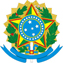 Ministério do Planejamento e OrçamentoMinistério do Planejamento e OrçamentoMinistério do Planejamento e OrçamentoMinistério do Planejamento e OrçamentoMinistério do Planejamento e OrçamentoMinistério do Planejamento e OrçamentoSIOP - Alterações OrçamentáriasSIOP - Alterações OrçamentáriasSIOP - Alterações OrçamentáriasSIOP - Alterações OrçamentáriasSIOP - Alterações OrçamentáriasSIOP - Alterações OrçamentáriasExercício: 2023Exercício: 2023Exercício: 2023Exercício: 2023Exercício: 2023Exercício: 2023Exercício: 2023Exercício: 2023Exercício: 2023RELATÓRIO DEMONSTRATIVO DOS DESVIOSRELATÓRIO DEMONSTRATIVO DOS DESVIOSRELATÓRIO DEMONSTRATIVO DOS DESVIOSRELATÓRIO DEMONSTRATIVO DOS DESVIOSRELATÓRIO DEMONSTRATIVO DOS DESVIOSRELATÓRIO DEMONSTRATIVO DOS DESVIOS(Art.52, §18, da Lei nº 14.436, de 9 de agosto de 2022)(Art.52, §18, da Lei nº 14.436, de 9 de agosto de 2022)(Art.52, §18, da Lei nº 14.436, de 9 de agosto de 2022)(Art.52, §18, da Lei nº 14.436, de 9 de agosto de 2022)(Art.52, §18, da Lei nº 14.436, de 9 de agosto de 2022)(Art.52, §18, da Lei nº 14.436, de 9 de agosto de 2022)(Art.52, §18, da Lei nº 14.436, de 9 de agosto de 2022)(Art.52, §18, da Lei nº 14.436, de 9 de agosto de 2022)(Art.52, §18, da Lei nº 14.436, de 9 de agosto de 2022)(Art.52, §18, da Lei nº 14.436, de 9 de agosto de 2022)(Art.52, §18, da Lei nº 14.436, de 9 de agosto de 2022)(Art.52, §18, da Lei nº 14.436, de 9 de agosto de 2022)(Art.52, §18, da Lei nº 14.436, de 9 de agosto de 2022)(Art.52, §18, da Lei nº 14.436, de 9 de agosto de 2022)(Art.52, §18, da Lei nº 14.436, de 9 de agosto de 2022)R$ 1,00R$ 1,00ProgramaçãoProgramaçãoProgramaçãoProgramaçãoProgramaçãoProgramaçãoLOA
(A)Dotação
Atual (B)Dotação
Atual (B)Créditos em
Tramitação (C)Créditos em
Tramitação (C)Valor deste
Crédito (D)Dotação Resultante
(E) = B + C + DDotação Resultante
(E) = B + C + DDesvio em Relação à
LOA (F) = (E - A) / ADesvio em Relação à
LOA (F) = (E - A) / ADesvio em Relação à
LOA (F) = (E - A) / A10.30107.06.181.5016.154T.7026 - Construção de unidades operacionais e administrativas da PRF - Na Região Metropolitana do Rio de Janeiro - No Estado do Rio de Janeiro10.30107.06.181.5016.154T.7026 - Construção de unidades operacionais e administrativas da PRF - Na Região Metropolitana do Rio de Janeiro - No Estado do Rio de Janeiro10.30107.06.181.5016.154T.7026 - Construção de unidades operacionais e administrativas da PRF - Na Região Metropolitana do Rio de Janeiro - No Estado do Rio de Janeiro10.30107.06.181.5016.154T.7026 - Construção de unidades operacionais e administrativas da PRF - Na Região Metropolitana do Rio de Janeiro - No Estado do Rio de Janeiro10.30107.06.181.5016.154T.7026 - Construção de unidades operacionais e administrativas da PRF - Na Região Metropolitana do Rio de Janeiro - No Estado do Rio de Janeiro10.30107.06.181.5016.154T.7026 - Construção de unidades operacionais e administrativas da PRF - Na Região Metropolitana do Rio de Janeiro - No Estado do Rio de Janeiro12.371.95712.371.95712.371.95700-10.950.0001.421.9571.421.957-88,51 %-88,51 %-88,51 %SIOP - http://www.siop.planejamento.gov.brSIOP - http://www.siop.planejamento.gov.brSIOP - http://www.siop.planejamento.gov.brSIOP - http://www.siop.planejamento.gov.brSIOP - http://www.siop.planejamento.gov.br04/10/2023 12:4504/10/2023 12:4504/10/2023 12:45Página 1 dePágina 1 de 1SIOP - http://www.siop.planejamento.gov.brSIOP - http://www.siop.planejamento.gov.brSIOP - http://www.siop.planejamento.gov.brSIOP - http://www.siop.planejamento.gov.brSIOP - http://www.siop.planejamento.gov.br04/10/2023 12:4504/10/2023 12:4504/10/2023 12:45Página 1 dePágina 1 de 1